Об утверждении Порядка составления проекта бюджета Тербунского муниципального района на 2018 год и на плановый период 2019 и 2020 годовВ соответствии с Положением № 411 от 19.02.2008 года «О бюджетном процессе в Тербунском муниципальном районе Липецкой области», руководствуясь Уставом Тербунского муниципального района Липецкой области, администрация Тербунского муниципального района, ПОСТАНОВЛЯЕТ 1. Утвердить Порядок составления проекта бюджета Тербунского муниципального района на 2018 год и на плановый период 2019 и 2020 годов согласно приложению №1.2.Отделу финансов администрации Тербунского муниципального района (Голощаповой О.И.) в срок до 1 июля обеспечить представление информации от главных администраторов доходов бюджета Тербунского муниципального района, структурных подразделений администрации района для формирования проекта бюджета Тербунского муниципального района на 2018 год и на плановый период 2019 и 2020 годов согласно приложению № 2.3.Структурным подразделениям администрации района обеспечить представление в отдел финансов администрации района по установленным им формам и срокам дополнительной статистической и аналитической информации, необходимой для разработки проекта бюджета муниципального района на 2018 год и на плановый период 2019 и 2020 годов4.Возложить персональную ответственность за своевременное представление материалов к проекту бюджета на 2018 год и на плановый период 2019 и 2020 годов на руководителей структурных подразделений администрации района.5. Опубликовать настоящее постановление в районной газете «Маяк» и разместить на официальном сайте администрации района.Глава администрации района                                             С.Н. БарабанщиковО.И. Голощапова2 11 58Вносит:отдел финансов                                                                       О.И. ГолощаповаСогласовано:отдел экономики и муниципальных закупок                                                                В.Д. Саввинаотдел организационно-кадровой и правовой работы                                                            Е.М. ЮговаРазослано: прокуратура района, отделы администрации: финансов, экономики и муниципальных закупок, имущественных отношений, строительства, ЖКХ и дорожной деятельности, образования, культуры, физкультуры и спорта, организационно-кадровой и правовой работы, информатизации, МИФНС №7, управление Росприроднадзора, редакция газеты «Маяк».                                                                 Приложение №1                                                                 к постановлению администрации                                                                 Тербунского муниципального района                                                                 от 04.05.2017г. №53ПОРЯДОКсоставления проекта бюджета Тербунского муниципального района на 2018 год и на плановый период 2019 и 2020 годов 1. Отдел финансов администрации района:до 1 августа:разрабатывает прогноз поступлений доходов в консолидированный бюджет района на 2018 год и плановый  период 2019 и 2020 годов (далее – на 2018 год и плановый период);до 21 августа: осуществляет расчеты объема бюджетных ассигнований бюджета муниципального района на исполнение действующих и принимаемых расходных обязательств;доводит до субъектов бюджетного планирования предельные объемы бюджетных ассигнований на  2018 год и плановый период;разрабатывает проекты программ муниципальных заимствований и муниципальных гарантий бюджета района на 2018 год и плановый период;представляет основные характеристики проекта бюджета на 2018 год и  плановый период на рассмотрение администрации района; до 2 октября рассматривает несогласованные вопросы по бюджету с субъектами бюджетного планирования. 2. Субъекты бюджетного планирования представляют в отдел финансов Тербунского муниципального района:до 1 августа:реестры действующих расходных обязательств на 2018 год и  плановый период;проекты нормативных правовых актов района, предусматривающих установление новых расходных обязательств Тербунского муниципального района  на 2018 год и плановый период;обоснование потребности в бюджетных ассигнованиях по действующим и принимаемым расходным обязательствам района на 2018 год и плановый период   с выделением объемов средств, необходимых для выполнения условий софинансирования расходных обязательств с областным бюджетом;до 15 сентября:распределение предельного объема бюджетных ассигнований бюджета муниципального района на 2018 год и плановый период по целевым статьям (муниципальным программам Тербунского муниципального района и непрограммным направлениям деятельности), группам видов расходов, разделам, подразделам  классификации расходов бюджетов;цели и условия предоставления субсидий, категории и (или) критерии отбора юридических лиц (за исключением (муниципальных) учреждений,  индивидуальных предпринимателей, физических лиц - производителей товаров, работ и услуг;цели и условия предоставления субсидий некоммерческим организациям, не являющимся автономными и бюджетными учреждениями;прогнозный объем средств областного бюджета, планируемый к привлечению на софинансирование мероприятий социально-экономического развития района на 2018 год и плановый период;до 14 ноября:перечень объектов капитального строительства муниципальной собственности Тербунского района при осуществлении бюджетных инвестиций из бюджета муниципального района на 2018 год и плановый период с приложением решений администраций Тербунского муниципального района о подготовке и реализации бюджетных инвестиций из бюджета муниципального района в форме капитальных вложений в объекты капитального строительства муниципальной собственности  Тербунского муниципального района;проекты изменений в паспорта муниципальных программ Тербунского муниципального района.                                                                 Приложение №2                                                                 к постановлению администрации                                                                 Тербунского муниципального района                                                                 от 04.05.2017г. №53ИНФОРМАЦИЯ,предоставляемая  главными администраторами доходов бюджета Тербунского муниципального района, структурными  подразделениями администрации Тербунского муниципального района в  формирования проекта бюджета муниципального района на 2018 год и на плановый период 2019 и 2020 годовТаблица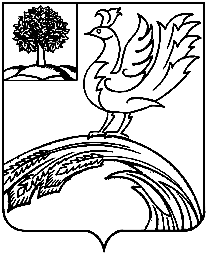 ПОСТАНОВЛЕНИЕАДМИНИСТРАЦИИ ТЕРБУНСКОГО МУНИЦИПАЛЬНОГО РАЙОНА ЛИПЕЦКОЙ ОБЛАСТИПОСТАНОВЛЕНИЕАДМИНИСТРАЦИИ ТЕРБУНСКОГО МУНИЦИПАЛЬНОГО РАЙОНА ЛИПЕЦКОЙ ОБЛАСТИПОСТАНОВЛЕНИЕАДМИНИСТРАЦИИ ТЕРБУНСКОГО МУНИЦИПАЛЬНОГО РАЙОНА ЛИПЕЦКОЙ ОБЛАСТИ04.05.2017 г.с. Тербуны№ 53 N 
п/пНаименование информацииПериодыПериодыИсполнители1.Прогноз налогов,                
администрируемых налоговыми   органами (в консолидированный   
бюджет района и в разрезе      
сельских поселений)  2018, 2019, 2020
годы 2018, 2019, 2020
годы МИФНС России    №7      
по Липецкой области2.Оценка поступлений налогов,                
администрируемых налоговыми   органами (в консолидированный бюджет района  и в разрезе      
сельских поселений) 2017 год2017 годМИФНС России    №7      
по Липецкой области3.Прогноз платы за негативное     
воздействие на окружающую среду в муниципальный район             2018, 2019, 2020
годы2018, 2019, 2020
годыУправление            
Росприроднадзора      
по Липецкой области4.Оценка поступлений платы за негативное    воздействие на окружающую среду  в муниципальный район            2017 год2017 годУправление            
Росприроднадзора      
по Липецкой области5.Прогнозы поступлений            
по администрируемым доходным    
источникам                      2018, 2019, 2020
годы2018, 2019, 2020
годыАдминистрация Тербунского муниципального района;Отдел финансов администрации Тербунского муниципального района;Отдел образования администрации Тербунского муниципального района Липецкой области;Отдел культуры, физкультуры, спорта и молодежной политики администрации Тербунского муниципального района Липецкой области6.Оценка поступлений            
по администрируемым доходным    
источникам                      2017 год2017 годАдминистрация Тербунского муниципального района;Отдел финансов администрации Тербунского муниципального района;Отдел образования администрации Тербунского муниципального района Липецкой области;Отдел культуры, физкультуры, спорта и молодежной политики администрации Тербунского муниципального района Липецкой области7.Прогноз социально-экономического
развития района                2018, 2019, 2020
годы2018, 2019, 2020
годыОтдел экономики и муниципальных закупок8.Прогноз налогооблагаемой прибыли (за исключением    организаций,    находящихся на специальных      
налоговых режимах) предприятий района             2018, 2019, 2020
годы2018, 2019, 2020
годы9.Оценка налогооблагаемой прибыли  (за исключением организаций,    
находящихся на специальных      
налоговых режимах) предприятий района             2017 год2017 год10.Прогноз налогооблагаемой базы   
(доходы, уменьшенные на величину
расходов) для расчета единого   
сельскохозяйственного налога    
в разрезе поселений                         2018, 2019, 2020
годы2018, 2019, 2020
годы11.Оценка налогооблагаемой базы   
(доходы, уменьшенные на величину
расходов) для расчета единого   
сельскохозяйственного налога    
в разрезе поселений                         2017 год2017 годОтдел экономики и муниципальных закупок12.Прогноз фонда заработной платы  
в разрезе поселений, в том числе за счет  резидентов и участников особой  экономической зоны               2018, 2019, 2020
годы2018, 2019, 2020
годы13.Оценка фонда заработной платы  
в разрезе поселений, в том числе за счет  резидентов и участников особой  
экономической зоны               2017 год2017 год14.Прогноз поступления арендной    
платы за земельные участки,     
государственная собственность   
на которые не разграничена,    
с соответствующими обоснованиями  в разрезе  поселений    2018, 2019, 2020
годы2018, 2019, 2020
годыОтдел имущественных отношений администрации Тербунского муниципального района15.Оценка поступления арендной    
платы за земельные участки,     
государственная собственность   
на которые не разграничена,    
с соответствующими обоснованиями   в разрезе  поселений   2017 год2017 год16.Прогноз поступления арендной    
платы за землю после            
разграничения государственной   
собственности на землю          
с соответствующими обоснованиями   с учетом земель, находящихся в  собственности  муниципального района, поселений              2018, 2019, 2020
годы2018, 2019, 2020
годы17.Оценка поступления арендной    
платы за землю после            
разграничения государственной   
собственности на землю          
с соответствующими обоснованиями   с учетом земель, находящихся в собственности муниципального района, поселений              2017 год2017 год18.Прогноз поступлений от продажи земельных участков,             
государственная собственность   
на которые не разграничена,     
в разрезе  поселений                     2018, 2019, 2020
годы2018, 2019, 2020
годы19.Оценка поступлений от продажи земельных участков,             
государственная собственность   
на которые не разграничена,     
в разрезе  поселений                     2017 год2017 год20.Прогноз поступлений от продажи земельных участков, находящихся в  муниципальной    собственности, в разрезе    поселений             2018, 2019, 2020
годы2018, 2019, 2020
годы21.Оценка поступлений от продажи земельных участков, находящихся в  муниципальной    собственности, в разрезе   поселений             2017 год2017 год22. Прогноз доходов от сдачи в аренду имущества, находящегося в оперативном управлении  органов местного самоуправления и созданных ими учреждений (за исключением имущества муниципальных бюджетных и автономных учреждений) 2018, 2019, 2020
годы2018, 2019, 2020
годы23. Оценка доходов от сдачи в аренду имущества, находящегося в оперативном управлении органов местного самоуправления   и созданных ими учреждений (за исключением имущества муниципальных бюджетных и автономных учреждений) 2017 год2017 годОтдел имущественных отношений администрации Тербунского муниципального района24. Прогноз доходов от сдачи в аренду имущества, составляющего казну Тербунского района, казну поселений (за исключением земельных участков) в бюджет муниципального района и бюджеты поселений2018, 2019, 2020
годы2018, 2019, 2020
годы25.Оценка доходов от сдачи в аренду имущества, составляющего казну Тербунского района, казну поселений (за исключением земельных участков) в бюджет муниципального района и бюджеты поселений2017 год2017 год26. Прогноз доходов от реализации имущества, находящегося в собственности муниципальных районов (за исключением имущества  муниципальных бюджетных и автономных учреждений, а также имущества муниципальных унитарных предприятий, в том числе казенных), в части реализации основных средств по указанному имуществу 2018, 2019, 2020
годы2018, 2019, 2020
годыОтдел имущественных отношений администрации Тербунского муниципального района27. Оценка  доходов от реализации имущества, находящегося в собственности муниципальных районов (за исключением имущества  муниципальных бюджетных и автономных учреждений, а также имущества муниципальных унитарных предприятий, в том числе казенных), в части реализации основных средств по указанному имуществу2017 год2017 год28.Прогноз доходов от реализации имущества, находящегося в собственности муниципальных районов (за исключением имущества  муниципальных бюджетных и автономных учреждений, а также имущества муниципальных унитарных предприятий, в том числе казенных), в части реализации материальных запасов по указанному имуществу2018, 2019, 2020
годы2018, 2019, 2020
годы29.Оценка  доходов от реализации имущества, находящегося в собственности муниципальных районов (за исключением имущества  муниципальных бюджетных и автономных учреждений, а также имущества муниципальных унитарных предприятий, в том числе казенных), в части реализации материальных запасов по указанному имуществу2017 год2017 год30Прогноз доходов от реализации имущества, находящегося в оперативном управлении учреждений, находящихся в ведении органов местного самоуправления муниципальных районов (за исключением имущества  муниципальных бюджетных и автономных учреждений), в части реализации основных средств по указанному имуществу2018, 2019, 2020
годы2018, 2019, 2020
годы31Оценка доходов от реализации имущества, находящегося в оперативном управлении учреждений, находящихся в ведении органов местного самоуправления муниципальных районов (за исключением имущества  муниципальных бюджетных и автономных учреждений), в части реализации основных средств по указанному имуществу2017 год2017 год32. Прогноз доходов от реализации иного имущества, находящегося в собственности муниципального района (за исключением имущества муниципальных бюджетных и автономных учреждений, а также имущества  государственных унитарных предприятий, в т.ч. казенных) в части реализации основных средств  по указанному имуществу 2018, 2019, 2020
годы2018, 2019, 2020
годыОтдел имущественных отношений администрации Тербунского муниципального района33. Оценка доходов от реализации иного имущества, находящегося в собственности муниципального  района (за исключением имущества муниципальных бюджетных и автономных учреждений, а также имущества муниципальных унитарных предприятий, в т.ч. казенных) в части реализации основных средств  по указанному имуществу 2017 год2017 год34. Прогноз доходов от реализации иного имущества, находящегося в собственности муниципального района (за исключением имущества муниципальных бюджетных и автономных учреждений, а также имущества  муниципальных унитарных предприятий, в т.ч. казенных) в части реализации материальных запасов по указанному имуществу 2018, 2019, 2020
годы2018, 2019, 2020
годы35. Оценка доходов от реализации иного имущества, находящегося в собственности  муниципального района (за исключением имущества муниципальных бюджетных и автономных учреждений, а также имущества муниципальных унитарных предприятий, в т.ч. казенных) в части реализации материальных запасов по указанному имуществу 2017 год2017 год36.Прогноз поступлений в Дорожный фонд района неналоговых доходов, определенных статьей 15.1 Решения Совета депутатов от 19.02.2008 N 411  «О бюджетном процессе в Тербунском муниципальном районе Липецкой области»2018, 2019, 2020
годы2018, 2019, 2020
годыОтдел строительства, жилищно-коммунального хозяйства и дорожной деятельности Тербунского муниципального района37.Показатели развития особой экономической зоны промышленно-производственного типа « Тербуны» в разрезе участников:- планируемый объем налоговых и неналоговых платежей в консолидированный бюджет района (по видам); - плановый срок окупаемости инвестиционного проекта; - плановый начальный срок получения прибыли2018, 2019, 2020
годыМИФНС РФ №7 по Липецкой области Отдел экономики и муниципальных закупокМИФНС РФ №7 по Липецкой области Отдел экономики и муниципальных закупок38. Ожидаемые показатели развития особой экономической зоны промышленно-производственного типа «Тербуны» в разрезе участников:- объем налоговых и неналоговых платежей уплаченных в консолидированный бюджет района (по видам)2017 годОтдел экономики и муниципальных закупокОтдел экономики и муниципальных закупок